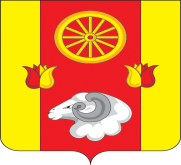 РОССИЙСКАЯ ФЕДЕРАЦИЯ              Администрация  Киевского сельского поселения                   Администрация Ремонтненского района       Ремонтненского района	          Ростовской области             346492, с. Киевка           ул. Ленинская №97               Тел. 33-1-66        № 93.24/529 от 28.08.2020 г.Отчет о проделанной работе Киевского сельского поселения по гармонизации межэтнических отношений за август 2020 года.1. Проведение заседаний консультативных советов и малых советов 2. Информация о ходе выполнения муниципальных программ борьбы с   экстремизмом и планов по гармонизации межэтнических отношений3. Проведённые сходы граждан4. В случаях возникновения конфликтных ситуаций: (обобщенная информация.)5. Информация о деятельности добровольных народных дружин6. Факты уничтожения посевов при несанкционированном выпасе скотаГлава Администрации  Киевского сельского поселения                                                      Г.Г. ГоловченкоКонсультативные советыДатаКоличество участниковПовестка дняПринятые решенияПринятые решенияПротокол заседания рабочего оперативного совещания №3  31.07.2020присутствовало 10 чел.«О ситуации по распространению короновирусной инфекции на территории Ростовской обл, граничащих с Киевским с/п . Празднование праздника Курбан – байрам 31.07-02.08.2020.Решили:1. Информацию принять к сведению2.Представителям даргинской (Алиев Х.С.) и аварской диаспор обеспечить информирование граждан даргинской и аварской национальностей и соблюдения мер изоляции во время празднования праздника Курбан- байрам. Проинформировали об уголовной ответственности за нарушение санитарно эпидемиологических правил.3. УУП МО МВД РФ «Ремонтненский» (Лобачеву А.С), зав. ФАПами с Киевка И х. Раздольный (Валиева Г.С и Журавлёва Н.Н) , а также ст.инспектору по вопросам ЖКХ (Мельниковой Е.В) активизировать информационную работу среди населения о необходимости соблюдения масочного режима и режима самоизоляции населения.4. ХКО «Киевка» (Гусаков А.Г.) и ДНД Киевского сельского поселения (Головченко И.Г.) во время патрулирования территории поселения с 22.00 до 00.00, обращать внимание на нахождение молодёжи без масок, на территории с. Киевка и х. Раздольный.Решили:1. Информацию принять к сведению2.Представителям даргинской (Алиев Х.С.) и аварской диаспор обеспечить информирование граждан даргинской и аварской национальностей и соблюдения мер изоляции во время празднования праздника Курбан- байрам. Проинформировали об уголовной ответственности за нарушение санитарно эпидемиологических правил.3. УУП МО МВД РФ «Ремонтненский» (Лобачеву А.С), зав. ФАПами с Киевка И х. Раздольный (Валиева Г.С и Журавлёва Н.Н) , а также ст.инспектору по вопросам ЖКХ (Мельниковой Е.В) активизировать информационную работу среди населения о необходимости соблюдения масочного режима и режима самоизоляции населения.4. ХКО «Киевка» (Гусаков А.Г.) и ДНД Киевского сельского поселения (Головченко И.Г.) во время патрулирования территории поселения с 22.00 до 00.00, обращать внимание на нахождение молодёжи без масок, на территории с. Киевка и х. Раздольный.Наименование мероприятияДата проведения№ пунктов программ (планов)Объём выполнения1. Участие СДК в проекте «Парк выходного дня» в с. Ремонтном с концертом «Музыкальный альбом»2.Проведение Дня физкультурника и Всероссийского Олимпийского дня 3. Участие в районных соревнованиях по мини – футболу среди мужских команд, в рамках празднования Дня физкультурника (с. Ремонтное)4. Участие представителей лёгкой атлетики в зональном этапе  соревнований в г. Цимлянке5.  Мероприятия, посвящённые Дню государственного флага Российской Федерации:- Участие во всероссийской онлайн акции «Моя флаг, моя история.- Фоточеллендж «Цвета моей Родины».- Челлендж «Сладкая история» ».- КВИЗ-викторина «История Российского флага- Акция -«Мой Флаг» в онлайн формате.- Флешмоб «Цвета Российского флага». - Флешмоб «Флаги России» 6.Участие в онлайн-конференции в проекте «Молодёжная Команда Губернатора»7. Участие в молодёжном конкурсе социальной антикоррупционной рекламы «Вместе против коррупции!» в номинации: «Лучший плакат»08.08.2020г07.08.2020г09.08.2020г15.08.2020 с 21-22 августа 2020гс 17-22 августа 2020гс 19-22 августа 2020г с 20-22 августа 2020гс 19-22 августа 2020г27.08.202024.08.2020гп.9 подпрограммы «Содействие развитию институтов и инициатив гражданского общества Киевского сельского поселения на 2014-2020 годы».https://vk.com/club196032319142 просмотра9 чел2 чел239 просмотров114 просмотров410 просмотров6 участников255 просмотров525 просмотров102 просмотра11 чел.1 челДата и место проведенияКоличество участниковКто проводилПоднимаемые вопросыПринятые решенияДата и местоПричины конфликтаУстановочные данные участниковПринятые меры по локализации конфликтаПринятые процессуальные решенияНаименование мероприятияЧисленность дружинниковФИО руководителя дружиныЭтнический состав дружиныОхрана общественного порядка7 человекСавченко Александр ВикторовичРусские –5 , Даргинцы –1 ,Аварцы –1Дата и местоПричинитель вреда (ФИО, национальность)Пострадавший (ФИО, национальность)Меры, принятые органами власти